Мощь Дело сие таково, что не может стать игралищем ваших праздных мечтаний, и оно не есть поприще для скудных разумом и малодушных. Богом клянусь, сие есть ристалище для прозрения и отрешения, для видения и воспарения, где никто не смеет пришпорить своего коня, кроме доблестных всадников Милосердного, что отрешились ото всякой привязанности к миру бытия. Они, истинно, те, что утверждают торжество Бога на земле и являют собой восходы Его владычной мощи среди человеков.   Бахаулла. Китаб-и-Агдас К178 Велика, о сколь велика сила Его могущества, что объемлет все миры! Возвышенна, безмерно возвышенна отрешенность Его над пределом досягаемости и постижения всего сотворенного! Слава, да будет слава кротости Его — кротости, что растопила сердца тех, кои были приближены к Богу! Крупицы из Писаний Бахауллы С. 165 Что касается сего великого свершения, то тем, кои любят Его, надлежит препоясать чресла своего рвения и устремить помыслы свои ко всему, что приведет к торжеству дела Божиего, а не творить низкие и нечестивые поступки. Когда бы ты хоть на миг задумался о явленных трудах и деяниях Того, Кто есть Вечная Истина, ты пал бы наземь и воскликнул: «О Ты, Кто есть Господь господствующих! Я свидетельствую, что Ты есть Господь всего творения и Наставник всего сущего, зримого и незримого. Свидетельствую, что могущество Твое объемлет всю вселенную и что земные полчища никогда не смогут привести Тебя в смятение, равно как и владычество всех племен и народов не помешает Тебе исполнить Твой замысел. Признаю, что нет у Тебя иного желания, кроме возрождения всего мира, установления единства его народов и спасения всех его обитателей». Поразмысли немного и представь, как должны вести себя возлюбленные Бога и на какие высоты надлежит им вознестись. Во всякое время моли Господа твоего, Бога Милости, помочь им поступать так, как того хочет Он. Воистину, Он есть Наимогущественный, Всеславный, Всезнающий. Крупицы из Писаний Бахауллы С. 165-166 Блаженны те, что воспарили на крылах отрешенности и достигли положения, кое по воле Божией затмевает всѐ творение; те, коих ни тщетные мечтания ученых, ни бесчисленные полчища земные не смогли отклонить от Дела Его. Кто меж вас, о люди, отречется от мира и приблизится к Богу, Господу всех имен? Где найти того, кто мощью имени Моего, кое превосходит все сотворенное, откажется ото всего, чем владеют люди, и что есть сил станет держаться того, что повелел ему соблюдать Бог, Ведатель зримого и незримого? Сим ниспослана была людям щедрость Его, исполнен Его завет и доказательство Его воссияло на Небосклоне милости. Велика награда, коей удостоится тот, кто уверовал и воскликнул: «Хвала Тебе, о Возлюбленный всех миров! Да возвеличится имя Твое, о Желание всякого разумеющего сердца!» Возвеселись великой радостью, о народ Баха, вспоминая День высшего блаженства, День, когда заговорили Уста Ветхого днями, что покинул Дом Свой и направился к Месту, откуда Он осиял все творение блеском имени Своего — Всемилостивый. Бог Нам свидетель. Когда б Мы раскрыли сокровенные тайны сего Дня, все обитатели земли и небес пали бы замертво и испустили дух, кроме тех, кого сохранит Бог, Вседержитель, Всезнающий, Всемудрый. Воздействие слов Божиих на Того, Кто есть Явитель Его несомненных доказательств, столь пьянящее, что Перо Его замирает. Скрижаль Свою Он завершает такими словами: «Нет иного Бога, кроме Меня, Наивозвышенного, Наимогущественного, Превосходнейшего, Всезнающего». Крупицы из Писаний Бахауллы С. 36 Хвала Богу, Всевладетельному, Царю несравненной славы, хвала, что бесконечно выше постижения всех сотворенных существ и превосходит меру понимания человеков. Никто и никогда, кроме Него, не был способен достойно воспеть Ему хвалу, и ни один человек вовек не сможет во всей полноте выразить славу Его. Кто дерзнул бы заявить, что достиг высот Его величественной Сущности, чей разум смог бы измерить глубины Его непостижимой тайны? Из всех до единого откровений, ниспосланных Источником Его славы, возникли святые и нескончаемые свидетельства несказанного великолепия, а из всякого явления Его неодолимой мощи излились потоки вечного света. Сколь безмерно возвышенны дивные свидетельства Его всемогущего владычества, если даже их слабый отблеск полностью затмевает все, что есть на небесах и на земле! Сколь неописуемо вознесены знаки Его совершенной силы, если одно лишь знамение, каким бы незначительным оно ни было, превосходит разумение всего сущего от начала, что не знает начал, или грядущего, кое будет создано в конце, что не имеет конца.   Крупицы из Писаний Бахауллы С. 52 О СЫН ДУХА! Я сотворил тебя богатым, отчего же ты ввергаешься в нищету? Благородным создал Я тебя, что же ты унижаешь себя? Из сути знания произвел Я тебя на свет, что же ищешь ты знания у иных, помимо Меня? Из глины любви слепил Я тебя, как же ты занят другим? Обрати свой взор в себя, дабы узреть, как Я пребываю в тебе, сильный, могущественный, самосущный.Бахаулла. Сокровенные слова А13  Всякая хвала да будет Богу, — Тому, Кто украсил мир таким благолепием и облачил его в такое одеяние, коих ни одна земная сила не сможет отнять, сколь бы ни были могуча ее рать, обширны ее богатства и глубоко ее влияние. Скажи: Сущность всякой власти — от Бога, высшей и конечной Цели каждого создания. Источник всякого величия — от Бога, Предмета поклонения всего сущего в небесах и на земле. Силы, что берут начало в сем мире праха, по самой природе своей недостойны внимания. Крупицы из Писаний Бахауллы С. 226 Кто способен погасить свет, что зажжен белоснежной Десницей Божией? Найдется ли такой, у кого достанет сил затушить пламя,  разгоревшееся мощью Господа твоего, Всесильного, Всепобеждающего, Вседержителя? Лишь Десница Божественной мощи гасила пожары раздоров. Властен Он вершить что пожелает. Он речет «Будь», и сие свершается. Скажи: Неистовым бурям и ураганам мира и его народов вовек не сокрушить основания, на коем зиждется неколебимая как скала стойкость избранников Моих. Боже милостивый! Что побуждало сих людей порабощать и бросать в темницу возлюбленных Того, Кто есть Вечная Истина? <...> Однако близится день, когда верные узрят Дневное Светило справедливости, воссиявшее в полноте блеска своего от Рассвета славы. Так наставляет тебя Господь всего сущего из сей мрачной Темницы. Крупицы из Писаний Бахауллы С. 226-227 О СЫН ЧЕЛОВЕЧЕСКИЙ!  Не преходи своей меры и не притязай на то, что не подобает тебе. Пади ниц пред ликом Бога твоего, Господа могущества и силы.Бахаулла. Сокровенные слова А24 О СЫН КРАСОТЫ!  Клянусь Моим духом и благосклонностью Моей! Клянусь Моей милостью и красотою Моей! Все, что Я открыл тебе языком могущества и начертал для тебя пером мощи, соразмерно твоему вместилищу и твоему разумению, а не Моему достоинству и напеву гласа Моего.Бахаулла. Сокровенные слова А67 Можно ли усомниться в Боге? Узрите, как нисходит Он с небес Своей милости, препоясанный могуществом и облеченный владычеством. Можно ли усомниться в знамениях Его? Раскройте же глаза свои и осмыслите ясное свидетельство Его. Рай — одесную вас, и он был приближен к вам, тогда как адский огонь уже разожжен. Узрите его всепожирающее пламя. Поспешите войти в Рай — знак Нашей милости к вам — и испейте из рук Всемилостивого того Вина, кое есть сама жизнь. Пейте во здравие, о люди Баха! Воистину вы из тех, кому сие на благо. Сего достигли те, кто приблизился к Богу. Се струящиеся воды, обетованные вам в Коране, а позже в Байане, как награда от Господа вашего, Бога Милости. Блаженны те, что вкушают их. Крупицы из Писаний Бахауллы С. 42-43 Воззрите, как неизмеримо возвышен Господь Бог ваш надо всем сотворенным! Засвидетельствуйте величие Его владычества, Его господство и верховную власть. Если создания Его — да умножится слава Его, — коим было уготовано являть Его имена и качества, благодаря дарованной им милости возвеличены превыше всякой близости и отдаленности, сколь вознесена должна быть Божественная Сущность, что вызвала их к жизни?  Крупицы из Писаний Бахауллы С. 129  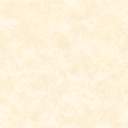 